Załącznik Nr 1FORMULARZ OFERTOWY„Wykonanie przewiertów pod drogami dla kanalizacji sanitarnej oraz deszczowej w miejscowości Racibórz ZS/R_05/16/B”Zamawiający: 			Zakład Wodociągów i Kanalizacji Sp. z o.o.ul. 1 Maja 8, 47-400 RacibórzWykonawca:Nazwa: ……………..........................................................................……………............................................................................Adres:  ……………….....................................................................................................................................................................NIP:  ……………………………………………………….	      REGON: ………………………………………………………………..Nr telefonu:  ……………………………………………	      E-mail:  ………………………………………………………...……….Oferujemy wykonanie przedmiotu zamówienia określonego w IDW zgodnie z obowiązującymi przepisami oraz normami, z należytą starannością, za cenę ofertową:Oferujemy wykonanie zadania za łączną cenę netto ……………………… zł. (słownie: …………… ……………………………………… …… …………………………………………………………………………). Podatek VAT: …………………. zł. Łączna cena brutto …………………………………. zł. (słownie:…………………………………………………………..…………… ……………………….………………………………………………….)Oświadczamy, że zapoznaliśmy się z IDW i jej załącznikami i nie wnosimy uwag.Oświadczamy, że posiadamy niezbędną wiedzę i doświadczenie oraz dysponujemy  potencjałem                technicznym i osobami zdolnymi do wykonania zamówienia lub przedstawimy pisemne zobowiązanie innych podmiotów do udostępnienia potencjału technicznego i osób zdolnych do wykonania zamówienia; Oświadczamy, że znajdujemy się w sytuacji ekonomicznej i finansowej zapewniającej wykonanie zamówienia; Oświadczamy, że nie podlegamy wykluczeniu z postępowania o udzielenie zamówienia.Na potwierdzenie spełnienia wymagań IDW do oferty załączamy (należy zaznaczyć X przy składanym dokumencie):Aktualny odpis z właściwego rejestru albo aktualne zaświadczenie o wpisie do ewidencji działalności gospodarczej, jeżeli odrębne przepisy wymagają wpisu do rejestru lub zgłoszenia do ewidencji działalności gospodarczej, wystawione nie wcześniej niż 6 miesięcy przed upływem terminu składania ofert – dokument lub poświadczony za zgodność z oryginałem odpis.Uzupełniony w wykropkowanych miejscach  i parafowany wzór umowy  – załącznik nr 3 do IDWOświadczenie Wykonawcy o przynależności do grupy kapitałowej – załącznik nr 4 do IDWWykaz wykonanych robót wraz z potwierdzeniem należytego wykonania – załącznik nr 5 do IDWKopia Polisy OC o wartości minimum 100 000 PLN wraz z potwierdzeniem wpłaty, potwierdzona za zgodność z oryginałem.Potwierdzenie wpłaty wadium lub gwarancja w innej z dopuszczalnych formOsobą upoważnioną do kontaktów w sprawie oferty jest ……………………………………………………………………………      Nr telefonu ……………………………….……………. E-mail: ………………………………………………..……………………………………..Oferta została złożona na …….. stronach (wraz z załącznikami), kolejno ponumerowanych i parafowanych, od nr ……. do nr …..….. .                                                                         		Pieczęci i podpisy osób upoważnionych                                                                                                 do reprezentowania WykonawcyData .............................Załącznik Nr 2Wyciąg z map„Wykonanie przewiertów pod drogami dla kanalizacji sanitarnej oraz deszczowej                                             w miejscowości Racibórz ZS/R_05/16/B”Zamawiający: 			Zakład Wodociągów i Kanalizacji Sp. z o.o.ul. 1 Maja 8, 47-400 RacibórzUl. Rudzka – Racibórz – Przewiert nr 1 i 2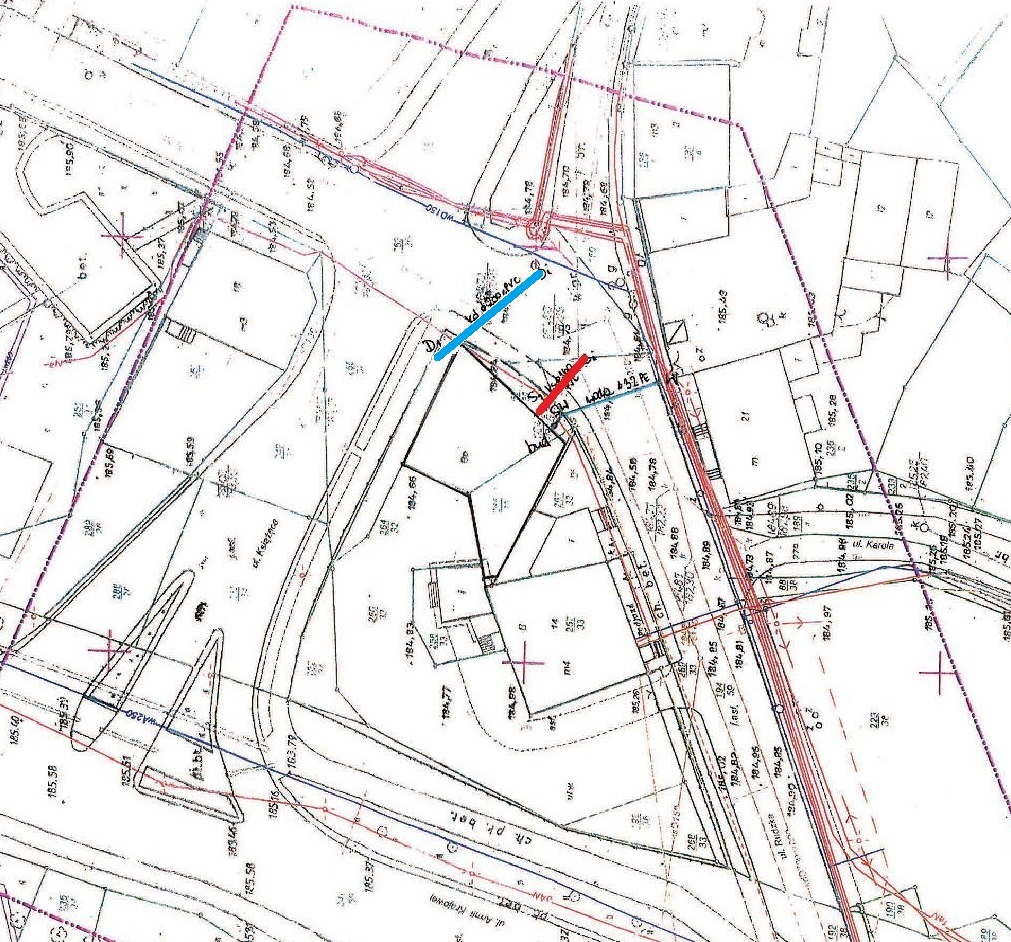 Legenda:Ul. Olimpijczyka – Racibórz – Przewiert nr 3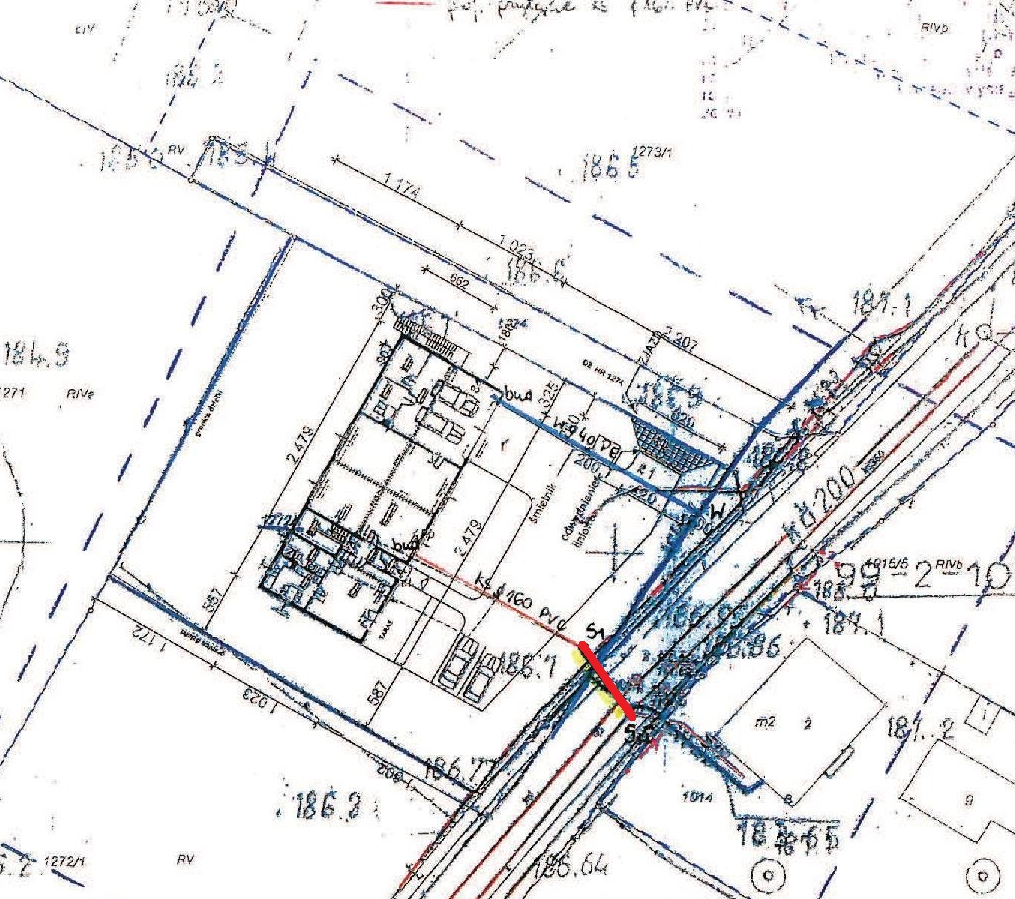 Legenda:Ul. Grabowa – Racibórz – Przewiert nr 4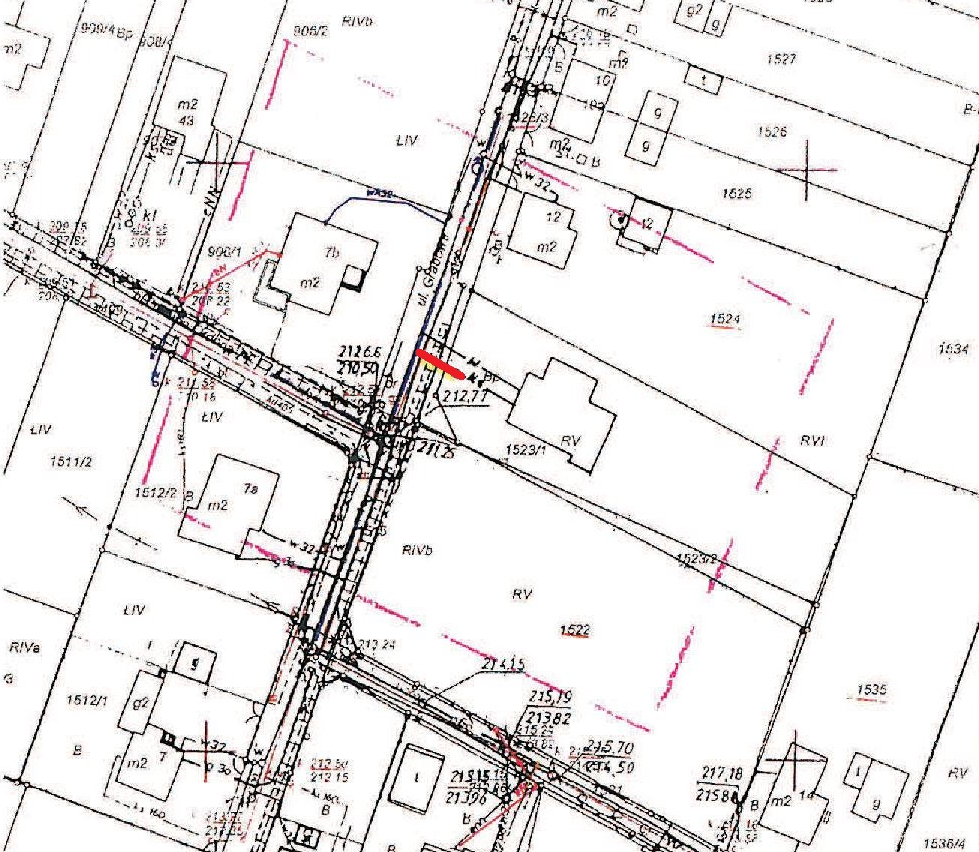 Legenda:Ul. Rodziewiczówny – Racibórz – Przewiert nr 5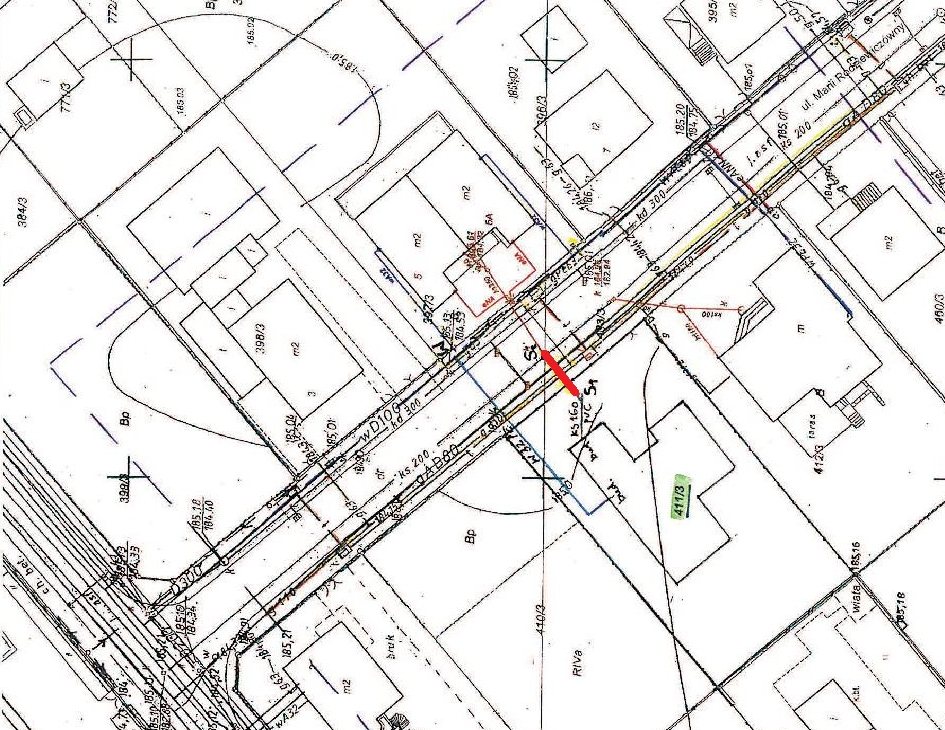 Legenda:Ul. Kręta – Racibórz – Przewiert nr 6 i 7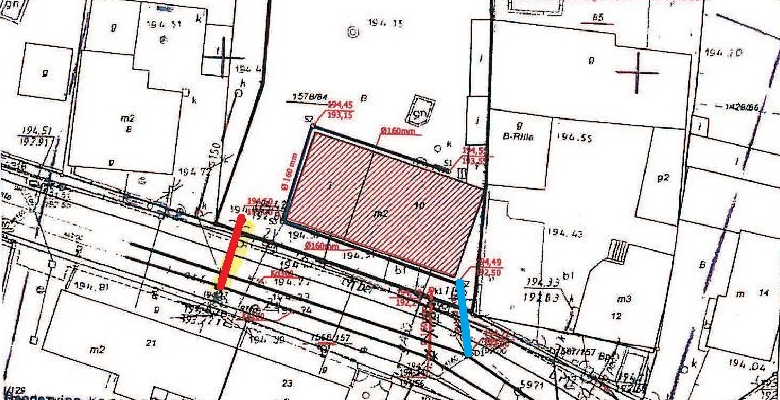 Legenda:Załącznik Nr 4OŚWIADCZENIE WYKONAWCY O PRZYNALEŻNOŚCI DO GRUPY KAPITAŁOWEJ„Wykonanie przewiertów pod drogami dla kanalizacji sanitarnej oraz deszczowej                                              w miejscowości Racibórz ZS/R_05/16/B”Zamawiający: 			Zakład Wodociągów i Kanalizacji Sp. z o.o.ul. 1 Maja 8, 47-400 RacibórzWykonawca:Nazwa: ……………..........................................................................……………............................................................................Adres:  ……………….....................................................................................................................................................................Oświadczam, że ubiegając się o udzielenie zamówienia sektorowego prowadzonego w trybie przetargu nieograniczonego, w imieniu swoim i reprezentowanego przeze mnie Wykonawcy oświadczam, że: 1) należę do grupy kapitałowej (*) 2) nie należę do grupy kapitałowej (*) (*) – niepotrzebne skreślić (W przypadku gdy Wykonawca należy do grupy kapitałowej zobowiązany jest złożyć wraz z ofertą listę podmiotów należących do tej samej grupy kapitałowej. Wyklucza się Wykonawców, którzy należąc do tej samej grupy kapitałowej, w rozumieniu ustawy z dnia 16 lutego 2007 r. o ochronie konkurencji i konsumentów (Dz. U. Nr 50, poz. 331, z późn. zm.)  złożyli odrębne oferty lub wnioski o dopuszczenie do udziału w tym samym postępowaniu, chyba że wykażą, że istniejące między nimi powiązania nie prowadzą do zachwiania uczciwej konkurencji pomiędzy wykonawcami w postępowaniu o udzielenie zamówienia.)                                                                         		Pieczęci i podpisy osób upoważnionych                                                                                                 do reprezentowania WykonawcyData .............................Załącznik Nr 5WYKAZ WYKONANYCH ROBÓT„Wykonanie przewiertów pod drogami dla kanalizacji sanitarnej oraz deszczowej w miejscowości Racibórz ZS/R_05/16/B”Zamawiający: 			Zakład Wodociągów i Kanalizacji Sp. z o.o.ul. 1 Maja 8, 47-400 RacibórzWykonawca:Nazwa: ……………..........................................................................……………............................................................................Adres:  ……………….....................................................................................................................................................................Wykaz wykonanych robót (min. 2) w okresie ostatnich 5 lat przed upływem terminu składania ofert , a jeżeli okres prowadzenia działalności jest krótszy – w tym okresie, odpowiadające swoim rodzajem (przewierty metodą bezwykopową) przedmiotowi zamówienia, z podaniem co najmniej ich rodzaju, długości przewiertu oraz daty i miejsca wykonania wraz z dokumentami potwierdzającymi, że roboty zostały wykonane zgodnie z zasadami sztuki budowlanej i prawidłowo ukończone. Długość każdego przewiertu nie może być krótsza niż 4mb.Do wykazu należy dołączyć dokumenty potwierdzające, że roboty zostały wykonane z godnie z zasadami sztuki budowlanej i prawidłowo ukończone.                                                                         		Pieczęci i podpisy osób upoważnionych                                                                                                 do reprezentowania WykonawcyData .............................Lp.Miejsce przewiertu w RaciborzuMiejsce przewiertu w RaciborzuŚrednica rury stalowej                  osłonowejRodzaj i średnica                       kanalizacjiRodzaj i średnica                       kanalizacjidługośćdługośćRyczałtowa cena netto za zadanie*Ryczałtowa cena netto za zadanie*Maksymalny termin realizacji **Maksymalny termin realizacji **abbcddeeffgg1.Ul. Rudzka Ul. Rudzka 219mmKs-160mmKs-160mm4,0mb4,0mb3 dni robocze3 dni robocze2.Ul. Rudzka Ul. Rudzka 273mmKd-200mmKd-200mm10,0mb10,0mb3 dni robocze3 dni robocze3.Ul. Olimpijczyka Ul. Olimpijczyka 219mmKs-160mmKs-160mm7,0mb7,0mb3 dni robocze3 dni robocze4.Ul. Grabowa Ul. Grabowa 219mmKs-160mmKs-160mm5,0mb5,0mb3 dni robocze3 dni robocze5.Ul. RadziewiczównyUl. Radziewiczówny219mmKs-160mmKs-160mm6,0mb6,0mb3 dni robocze3 dni robocze6.Ul. Kręta Ul. Kręta 219mmKs-160mmKs-160mm8,0mb8,0mb3 dni robocze3 dni robocze7.Ul. Kręta Ul. Kręta 273mmKd-200mmKd-200mm6,0mb6,0mb3 dni robocze3 dni roboczeΣ:Σ:* wartość > 0  W cenie ofertowej należy uwzględnić wszystkie koszty Wykonawcy, tj, koszt dojazdu, obsługi sprzętu przez wyszkoloną kadrę, pracę sprzętu, materiały zabezpieczające teren itp.** termin wykonania robót ustalany będzie sukcesywnie dla każdego miejsca.* wartość > 0  W cenie ofertowej należy uwzględnić wszystkie koszty Wykonawcy, tj, koszt dojazdu, obsługi sprzętu przez wyszkoloną kadrę, pracę sprzętu, materiały zabezpieczające teren itp.** termin wykonania robót ustalany będzie sukcesywnie dla każdego miejsca.* wartość > 0  W cenie ofertowej należy uwzględnić wszystkie koszty Wykonawcy, tj, koszt dojazdu, obsługi sprzętu przez wyszkoloną kadrę, pracę sprzętu, materiały zabezpieczające teren itp.** termin wykonania robót ustalany będzie sukcesywnie dla każdego miejsca.* wartość > 0  W cenie ofertowej należy uwzględnić wszystkie koszty Wykonawcy, tj, koszt dojazdu, obsługi sprzętu przez wyszkoloną kadrę, pracę sprzętu, materiały zabezpieczające teren itp.** termin wykonania robót ustalany będzie sukcesywnie dla każdego miejsca.* wartość > 0  W cenie ofertowej należy uwzględnić wszystkie koszty Wykonawcy, tj, koszt dojazdu, obsługi sprzętu przez wyszkoloną kadrę, pracę sprzętu, materiały zabezpieczające teren itp.** termin wykonania robót ustalany będzie sukcesywnie dla każdego miejsca.* wartość > 0  W cenie ofertowej należy uwzględnić wszystkie koszty Wykonawcy, tj, koszt dojazdu, obsługi sprzętu przez wyszkoloną kadrę, pracę sprzętu, materiały zabezpieczające teren itp.** termin wykonania robót ustalany będzie sukcesywnie dla każdego miejsca.* wartość > 0  W cenie ofertowej należy uwzględnić wszystkie koszty Wykonawcy, tj, koszt dojazdu, obsługi sprzętu przez wyszkoloną kadrę, pracę sprzętu, materiały zabezpieczające teren itp.** termin wykonania robót ustalany będzie sukcesywnie dla każdego miejsca.* wartość > 0  W cenie ofertowej należy uwzględnić wszystkie koszty Wykonawcy, tj, koszt dojazdu, obsługi sprzętu przez wyszkoloną kadrę, pracę sprzętu, materiały zabezpieczające teren itp.** termin wykonania robót ustalany będzie sukcesywnie dla każdego miejsca.* wartość > 0  W cenie ofertowej należy uwzględnić wszystkie koszty Wykonawcy, tj, koszt dojazdu, obsługi sprzętu przez wyszkoloną kadrę, pracę sprzętu, materiały zabezpieczające teren itp.** termin wykonania robót ustalany będzie sukcesywnie dla każdego miejsca.* wartość > 0  W cenie ofertowej należy uwzględnić wszystkie koszty Wykonawcy, tj, koszt dojazdu, obsługi sprzętu przez wyszkoloną kadrę, pracę sprzętu, materiały zabezpieczające teren itp.** termin wykonania robót ustalany będzie sukcesywnie dla każdego miejsca.* wartość > 0  W cenie ofertowej należy uwzględnić wszystkie koszty Wykonawcy, tj, koszt dojazdu, obsługi sprzętu przez wyszkoloną kadrę, pracę sprzętu, materiały zabezpieczające teren itp.** termin wykonania robót ustalany będzie sukcesywnie dla każdego miejsca.* wartość > 0  W cenie ofertowej należy uwzględnić wszystkie koszty Wykonawcy, tj, koszt dojazdu, obsługi sprzętu przez wyszkoloną kadrę, pracę sprzętu, materiały zabezpieczające teren itp.** termin wykonania robót ustalany będzie sukcesywnie dla każdego miejsca.* wartość > 0  W cenie ofertowej należy uwzględnić wszystkie koszty Wykonawcy, tj, koszt dojazdu, obsługi sprzętu przez wyszkoloną kadrę, pracę sprzętu, materiały zabezpieczające teren itp.** termin wykonania robót ustalany będzie sukcesywnie dla każdego miejsca.Łącznie cena netto [zł]Stawka VAT [%]Kwota VAT [zł]Łącznie cena brutto [zł]a bc=axbd=a+cKANALIZACJA SANITARNAKANALIZACJA DESZCZOWAKANALIZACJA SANITARNAKANALIZACJA SANITARNAKANALIZACJA SANITARNAKANALIZACJA SANITARNAKANALIZACJA DESZCZOWALp.Nazwa ZamawiającegoTermin realizacji(miesiąc, rok)Nazwa zamówieniai miejsce realizacjiDługość przewiertu1.2.